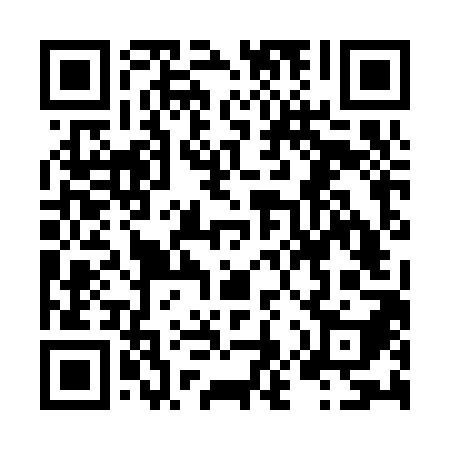 Prayer times for Feldkirchen in Karnten, AustriaWed 1 May 2024 - Fri 31 May 2024High Latitude Method: Angle Based RulePrayer Calculation Method: Muslim World LeagueAsar Calculation Method: ShafiPrayer times provided by https://www.salahtimes.comDateDayFajrSunriseDhuhrAsrMaghribIsha1Wed3:445:481:014:598:1410:102Thu3:425:471:014:598:1510:123Fri3:395:451:005:008:1610:144Sat3:375:441:005:008:1810:165Sun3:355:421:005:018:1910:186Mon3:325:411:005:018:2010:207Tue3:305:391:005:028:2210:228Wed3:275:381:005:028:2310:259Thu3:255:361:005:038:2410:2710Fri3:235:351:005:038:2610:2911Sat3:205:341:005:038:2710:3112Sun3:185:321:005:048:2810:3313Mon3:155:311:005:048:2910:3614Tue3:135:301:005:058:3110:3815Wed3:115:291:005:058:3210:4016Thu3:085:281:005:068:3310:4217Fri3:065:261:005:068:3410:4418Sat3:045:251:005:078:3510:4619Sun3:025:241:005:078:3710:4920Mon2:595:231:005:078:3810:5121Tue2:575:221:005:088:3910:5322Wed2:555:211:005:088:4010:5523Thu2:535:201:005:098:4110:5724Fri2:515:191:015:098:4210:5925Sat2:495:181:015:108:4311:0126Sun2:465:181:015:108:4411:0327Mon2:445:171:015:108:4511:0528Tue2:435:161:015:118:4611:0729Wed2:435:151:015:118:4711:0930Thu2:435:151:015:128:4811:1131Fri2:435:141:015:128:4911:12